Publicado en Valencia el 10/07/2019 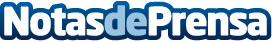 Nueve de cada diez españoles prefieren la confianza de una clínica dental tradicional, según Clínicas WCuando se habla de salud, no solo se quiere estar en las mejores manos. Los pacientes también necesitan establecer un círculo de confianza con los profesionales, encontrar el espacio idóneo para dejar atrás cualquier temor y, en este sentido, la salud bucodental no es una excepción. La oferta en España es amplia, con más de 22.000 clínicas dentales al servicio de los ciudadanos, pero la mayoría de la sociedad española lo tiene claro: prefiere cuidar su boca en una clínica dental tradicional o privadaDatos de contacto:Xexu ArribasClínicas W961192965Nota de prensa publicada en: https://www.notasdeprensa.es/nueve-de-cada-diez-espanoles-prefieren-la Categorias: Nacional Medicina Sociedad Odontología http://www.notasdeprensa.es